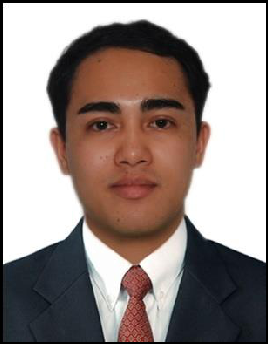 ARNEL Position Desired: Document Controller, Logistics staff, Coordinator, Accounting Clerk, Office clerk or any vacant position that fits my qualificationJob Objective: To secure a position that will utilize my knowledge, experiences and skills for the growth of the company.SKILLS:Advance knowledge in Microsoft Excel (Pivot table, V-look up, Concatenate & other formula)Computer Literate (MS Word & Power Point, Pro Presenter)Document ControlDocument Management SystemLogistics ManagementBookkeeping/Record keepingMotivated, Flexible, Adaptable, can easily adjust to the new work environment/new industryCan do work with less supervisionProblem-solving, Time Management, Communication, TeamworkWORK EXPERIENCE:Coordinator / Document Controller (Logistics/Dispatch Dept.)December 7, 2010 – February 18, 2020Fabrication & Construction company at Dubai, UAE.Preparing Shipping Documents (Packing List, Invoice, Certificate of Origin etc.)Update Daily loading schedule & Daily Dispatch SummaryUpdate Daily Production Report & Daily Man Hour ReportUpdate Daily Dispatch Log and Transportation Log to check with cost budgetCoordinates & getting the tracking status of delivery from transport supplierCheck and verify the LC from commercial dept. to start or resume the deliveryFollow up and get the air waybill and bill of lading from courier/freight forwarderSend delivery notes & other shipping documents to client & project managersSaving the document received from Sub-contractor and site (soft copy & hard copy)Checking and monitoring the freight costs, transportation rates.Follow up to procurement for the PR & PO (Consumable & Service Requisition)Manage telephone calls and emails correspondenceACCOUNTING STAFFFebruary 5, 2010 – October 5, 2010TOYOTA OTIS, INC. - Manila, PhilippinesPrepare disbursement voucher and check voucher for suppliersPrepare cash voucher for accessories commission.Made breakdown of payments for car purchases either on cash or financing.Attend monthly meeting together with all the branches of TOYOTA.Made deposit and withdraw Bank Transactions.	Conduct monthly inventory for parts and accessories department.	.INTERNAL AUDITORJune 11, 2008 – January 9, 2010FIT MART GROUP OF COMPANIESFit Mart Mall, General Santos Drive, City of Koronadal, PhilippinesIncludes: Fit Mart Mall Branches – Main, Marbel, Tacurong, Polomolok, General Santos City DVO Realty & Ramona Plaza Hotel, Canopy Distribution, Friendly Mart, Decci Mart, DSO Global Distribution – Colgate & Palmolive, WyethAuthorize to check, confirm, verify and evaluate the compliance on proper implementation on all evidential documents, forms and internal control procedure to substantiate the audit findings particularly in CASH, ACCOUNTS RECEIVABLES, INVENTORY and COMPANY OPERATIONS.Authorize to review and evaluates the existing system flows and procedure both in accounting and over all operation.Conduct audit cycle in all branches of FitmartPrepare monthly audit reports in narrative and figurative form.Report the audit findings directly to the President and Executive Vice PresidentWORKING STUDENT / ENCODERMSU OFFICE OF STUDENT AFFAIRS (OSA) - School Year 2006-2007 & 2007-20089500 MSU, Fatima, General Santos City, Philippines(Working Student ) Assist the office staff for encoding and filing.Posting of announcements for the school activities and meetingPERSONAL DATA:Date of Birth:Citizenship:Availability to join:August 31, 1986Filipinocan join immediatelyEDUCATIONAL ATTAINMENT:Mindanao State University – General Santos City, Philippines (2003-2008)Degree: Bachelor of Science in in Management and Accounting Achievement - Award of Excellence as CHED ScholarCertificate in Accounting software (Tally, Peachtree & Quickbooks) at Learners Point Training Institute, Dubai, UAE